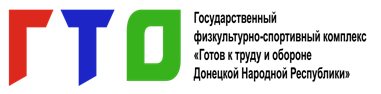 ЗАЯВКАЗАЯВКАЗАЯВКАЗАЯВКАЗАЯВКАЗАЯВКАЗАЯВКАЗАЯВКАна выполнение нормативов испытаний Государственногона выполнение нормативов испытаний Государственногона выполнение нормативов испытаний Государственногона выполнение нормативов испытаний Государственногона выполнение нормативов испытаний Государственногона выполнение нормативов испытаний Государственногона выполнение нормативов испытаний Государственногона выполнение нормативов испытаний Государственногофизкультурно-спортивного комплекса "Готов к труду и оборонефизкультурно-спортивного комплекса "Готов к труду и оборонефизкультурно-спортивного комплекса "Готов к труду и оборонефизкультурно-спортивного комплекса "Готов к труду и оборонефизкультурно-спортивного комплекса "Готов к труду и оборонефизкультурно-спортивного комплекса "Готов к труду и оборонефизкультурно-спортивного комплекса "Готов к труду и оборонефизкультурно-спортивного комплекса "Готов к труду и оборонеДонецкой Народной Республики"Донецкой Народной Республики"Донецкой Народной Республики"Донецкой Народной Республики"Донецкой Народной Республики"Донецкой Народной Республики"Донецкой Народной Республики"Донецкой Народной Республики"фамилияфамилияфамилияфамилияфамилияфамилияфамилияимяимяимяимяимяимяимяотчествоотчествоотчествоотчествоотчествоотчествоотчестводатамесяцгод рожденияполфото 3х4фото 3х4город проживаниягород проживаниягород проживаниягород проживаниягород проживанияномер телефонаномер телефонаномер телефонаномер телефонаномер телефонаадрес электронной почтыадрес электронной почтыадрес электронной почтыадрес электронной почтыадрес электронной почтыуказать статус: ученик, работающий, пенсионеруказать статус: ученик, работающий, пенсионеруказать статус: ученик, работающий, пенсионеруказать статус: ученик, работающий, пенсионеруказать статус: ученик, работающий, пенсионеруказать статус: ученик, работающий, пенсионеруказать статус: ученик, работающий, пенсионеруказать статус: ученик, работающий, пенсионерспортивное звание при наличииспортивное звание при наличииспортивное звание при наличииспортивное звание при наличииспортивное звание при наличииспортивное звание при наличииспортивное звание при наличииспортивное звание при наличииспортивный разряд с указанием вида спорта при наличииспортивный разряд с указанием вида спорта при наличииспортивный разряд с указанием вида спорта при наличииспортивный разряд с указанием вида спорта при наличииспортивный разряд с указанием вида спорта при наличииспортивный разряд с указанием вида спорта при наличииспортивный разряд с указанием вида спорта при наличииспортивный разряд с указанием вида спорта при наличии№ ступени ГФСК "ГТО ДНР" № ступени ГФСК "ГТО ДНР" № ступени ГФСК "ГТО ДНР" ЯЯЯЯЯЯЯЯФИО полностьюФИО полностьюФИО полностьюФИО полностьюФИО полностьюФИО полностьюФИО полностьюФИО полностьюпутем подписания этого текста, в соответствии с Законом Донецкойпутем подписания этого текста, в соответствии с Законом Донецкойпутем подписания этого текста, в соответствии с Законом Донецкойпутем подписания этого текста, в соответствии с Законом Донецкойпутем подписания этого текста, в соответствии с Законом Донецкойпутем подписания этого текста, в соответствии с Законом Донецкойпутем подписания этого текста, в соответствии с Законом Донецкойпутем подписания этого текста, в соответствии с Законом ДонецкойНародной Республики "О персональных данных" от 19.06.2015 г. №61-IНСНародной Республики "О персональных данных" от 19.06.2015 г. №61-IНСНародной Республики "О персональных данных" от 19.06.2015 г. №61-IНСНародной Республики "О персональных данных" от 19.06.2015 г. №61-IНСНародной Республики "О персональных данных" от 19.06.2015 г. №61-IНСНародной Республики "О персональных данных" от 19.06.2015 г. №61-IНСНародной Республики "О персональных данных" от 19.06.2015 г. №61-IНСНародной Республики "О персональных данных" от 19.06.2015 г. №61-IНСдаю согласие на обработку моих личных персональных данныхдаю согласие на обработку моих личных персональных данныхдаю согласие на обработку моих личных персональных данныхдаю согласие на обработку моих личных персональных данныхдаю согласие на обработку моих личных персональных данныхдаю согласие на обработку моих личных персональных данныхдаю согласие на обработку моих личных персональных данныхдаю согласие на обработку моих личных персональных данныхс целью предоставления доступа к мероприятиям ГФСК «ГТО ДНР» в соответствии с целью предоставления доступа к мероприятиям ГФСК «ГТО ДНР» в соответствии с целью предоставления доступа к мероприятиям ГФСК «ГТО ДНР» в соответствии с целью предоставления доступа к мероприятиям ГФСК «ГТО ДНР» в соответствии с целью предоставления доступа к мероприятиям ГФСК «ГТО ДНР» в соответствии с целью предоставления доступа к мероприятиям ГФСК «ГТО ДНР» в соответствии с целью предоставления доступа к мероприятиям ГФСК «ГТО ДНР» в соответствии с целью предоставления доступа к мероприятиям ГФСК «ГТО ДНР» в соответствии с Постановлением Правительства Донецкой Народной Республики №31-1 от с Постановлением Правительства Донецкой Народной Республики №31-1 от с Постановлением Правительства Донецкой Народной Республики №31-1 от с Постановлением Правительства Донецкой Народной Республики №31-1 от с Постановлением Правительства Донецкой Народной Республики №31-1 от с Постановлением Правительства Донецкой Народной Республики №31-1 от с Постановлением Правительства Донецкой Народной Республики №31-1 от с Постановлением Правительства Донецкой Народной Республики №31-1 от 18.10.2019 года «Об утверждении нормативов и  порядка организации и проведения 18.10.2019 года «Об утверждении нормативов и  порядка организации и проведения 18.10.2019 года «Об утверждении нормативов и  порядка организации и проведения 18.10.2019 года «Об утверждении нормативов и  порядка организации и проведения 18.10.2019 года «Об утверждении нормативов и  порядка организации и проведения 18.10.2019 года «Об утверждении нормативов и  порядка организации и проведения 18.10.2019 года «Об утверждении нормативов и  порядка организации и проведения 18.10.2019 года «Об утверждении нормативов и  порядка организации и проведения Государственного физкультурно-спортивного комплекса «Готов к труду и обороне Донецкой Народной Республики"Государственного физкультурно-спортивного комплекса «Готов к труду и обороне Донецкой Народной Республики"Государственного физкультурно-спортивного комплекса «Готов к труду и обороне Донецкой Народной Республики"Государственного физкультурно-спортивного комплекса «Готов к труду и обороне Донецкой Народной Республики"Государственного физкультурно-спортивного комплекса «Готов к труду и обороне Донецкой Народной Республики"Государственного физкультурно-спортивного комплекса «Готов к труду и обороне Донецкой Народной Республики"Государственного физкультурно-спортивного комплекса «Готов к труду и обороне Донецкой Народной Республики"Государственного физкультурно-спортивного комплекса «Готов к труду и обороне Донецкой Народной Республики"дата заполнениядата заполнениядата заполненияличная подписьличная подписьличная подпись